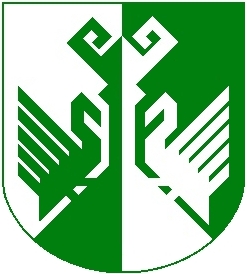 от 30 декабря 2016 года № 568О внесений изменений в Административный регламент предоставления муниципальной услуги  «Выдача разрешения на ввод объекта в эксплуатацию»В целях регулирования оказания муниципальной услуги администрации, в соответствии с Федеральным законом от 19 декабря 2016 г. № 445-ФЗ «О внесении изменений в статьи 51 и 55 Градостроительного кодекса Российской Федерации», администрация Сернурского муниципального района  постановляет:Внести в Административный регламент предоставления муниципальной услуги «Выдача разрешений на ввод объекта в эксплуатацию», утвержденный постановлением администрации муниципального образования «Сернурский муниципальный район» от 09 ноября 2016 года № 487, изменения, заменив в пункте 2.4 части II слова «не должен превышать 10 рабочих дней» заменить словами « в течение 7 рабочих дней».2.	Разместить настоящее постановление на официальном сайте муниципального образования «Сернурский муниципальный район» в информационно-телекоммуникационной сети «Интернет», на информационном стенде администрации муниципального образования «Сернурский муниципальный район».3.	Контроль за исполнением настоящего постановления возложить на первого заместителя главы администрации Сернурского муниципального района А.В. Кугергина.4.	Настоящее постановление вступает в силу после его официального опубликования (обнародования).ШЕРНУРМУНИЦИПАЛРАЙОНЫНАДМИНИСТРАЦИЙЖЕАДМИНИСТРАЦИЯ СЕРНУРСКОГО МУНИЦИПАЛЬНОГО РАЙОНАПУНЧАЛПОСТАНОВЛЕНИЕГлава администрацииСернурскогомуниципального районаС. Адиганов